T.C.
KIRŞEHİR AHİ EVRAN ÜNİVERSİTESİ 
Fen Bilimleri Enstitüsü Müdürlüğü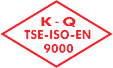 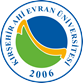 MOLEKÜLER BİYOLOJİ VE GENETİK ANA BİLİM DALI YÜKSEK LİSANS PROGRAMI2023/2024 EĞİTİM ÖĞRETİM YILI BAHAR YARIYILI DERS PROGRAMI(Form No: FR- 627; Revizyon Tarihi :….../..…/……..; Revizyon No:…….)Ders KoduDersin AdıÖğretim ÜyesiGünü/SaatiDersin Yapılış Şekli104312201Moleküler SitogenetikProf. Dr. Muhammet GAFFAROĞLUÇarşamba09:15-12:00Yüz yüze104312202Sitogenetik TekniklerProf. Dr. Muhammet GAFFAROĞLUPerşembe13:00-15:45Yüz yüze104312205Genetik Tanıda Kullanılan YöntemlerDr. Öğr. Üyesi Sevinç AKÇAYSalı13:00-15:45Yüz yüze104312226Fungal Dikaryonlar Arasındaki UyumsuzlukProf. Dr. Faruk SELÇUKPerşembe09:15-12:00Yüz yüze104312227Farklı Substratlar Üzerinde Gelişen MikrofunguslarProf. Dr. Faruk SELÇUKÇarşamba13:00-15:45Yüz yüze104312216Kodlama Yapmayan RNA’lar ve Gen İfadesinin Epigenetik DüzenlenmesiDr. Öğr. Üyesi Lütfi TUTARSalı09:15-12:00Yüz yüze104312215Proteinler ve Protein KatlanmasıDr. Öğr. Üyesi Lütfi TUTARPazartesi13:00-15:45Yüz yüze104321702Yüksek Lisans Uzmanlık Alan DersiProf. Dr. Muhammet GAFFAROĞLUPazartesi13:00-16:45Yüz yüze104321702Yüksek Lisans Uzmanlık Alan DersiProf. Dr. Muhammet GAFFAROĞLUSalı08:15-10:00Yüz yüze104321702Yüksek Lisans Uzmanlık Alan DersiProf. Dr. Muhammet GAFFAROĞLUÇarşamba13:00-14:45Yüz yüze104321702Yüksek Lisans Uzmanlık Alan DersiProf. Dr. Faruk SELÇUKPazartesi08:15-16:45Yüz yüze104321702Yüksek Lisans Uzmanlık Alan DersiProf. Dr. Serap YALÇIN AZARKANPazartesi08:15-16:45Yüz yüze104321702Yüksek Lisans Uzmanlık Alan DersiDr. Öğr. Üyesi Selin ÖZKAN KOTİLOĞLUÇarşamba15:00 -16:45Yüz yüze104321702Yüksek Lisans Uzmanlık Alan DersiDr. Öğr. Üyesi Selin ÖZKAN KOTİLOĞLUCuma10:15 -16:45Yüz yüze104321703Yüksek Lisans TeziProf. Dr. Muhammet GAFFAROĞLUPerşembe08:15 -09:00Yüz yüze104321703Yüksek Lisans Tezi Prof. Dr. Faruk SELÇUKSalı13:00-13:45Yüz yüze104321703Yüksek Lisans Tezi Prof. Dr. Faruk SELÇUKSalı14:00-14:45Yüz yüze104321703Yüksek Lisans TeziProf. Dr. Serap YALÇIN AZARKANSalı08:15-09:00Yüz yüze104321703Yüksek Lisans TeziDr. Öğr. Üyesi Selin ÖZKAN KOTİLOĞLUÇarşamba17:00 -17:45Yüz yüze